PERANAN DAKWAH ISLAM DALAM MENCEGAH PERGAULAN BEBAS REMAJA DI DESA MOTAHA KECAMATAN ANGATA KABUPATEN KONAWE SELATAN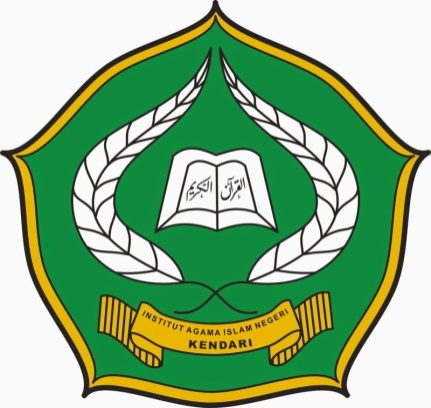 SKRIPSIDiajukan Untuk Memenuhi Salah Satu Syarat Mencapai Gelar Sarjana Sosial Islam Pada Program Studi Komunikasi Penyiaran IslamOLEH:D E M R A NNIM. 08030101012FAKULTAS USLUDDIN ADAB DAN DAKWAHINSTITUT AGAMA ISLAM NEGERI (IAIN)KENDARI2015HALAMAN PENGESAHAN PEMBIMBINGPembimbing penulisan skripsi saudara : Demran, NIM. 08030101012. Mahasiswa Prodi Bimbingan Penyuluhan Islam Fakultas Usluddin dan Adab Dakwah  IAIN Kendari setelah dengan seksama meneliti dan mengoreksi skripsi yang berjudul : “Pelaksanaan Dakwah Islam Dalam Mencegah Pergaulan Bebas Remaja di Desa Motaha Kecamatan Angata Kaupaten. Konawe Selatan” Memandang bahwa skripsi tersebut telah memenuhi syarat-syarat ilmiah dan dapat di setujui untuk diajukan ke sidang munaqasyah.Demikianlah pengesahan ini diberikan untuk proses selanjutnya.         Kendari    Desember  2015PEMBIMBING I                                                           PEMBIMBING IIHasan Basri, S.Ag., M.Pdi                                   	  DR.Muh. Ikhsan, M.AgNip. 197502102003121002			              Nip 197205122009121001KEMENTERIAN AGAMA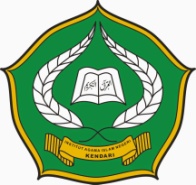 INSTITUT AGAMA ISLAM NEGERI (IAIN) KENDARIFAKULTAS USLUDDIN DAN ADAB DAKWAHJl. Sultan Qaimuddin no. 17 (0104) 393710, fax 393710HALAMAN PENGESAHAN SKRIPSISkripsi yang berjudul : “Pelaksanaan Dakwah Islam Dalam Mencegah Pergaulan Bebas Remaja di Desa Motaha Kecamatan Angata Kaupaten. Konawe Selatan” yang disusun oleh saudari Demran, NIM. 08030101012. Mahasiswa Prodi Bimbingan Penyuluhan Islam Fakultas Usluddin dan Adab Dakwah  IAIN Kendari,, telah diuji dan dipertanggung jawabkan dalam sidang Munaqasah yang diselenggarakan pada hari Rabu Tanggal 11 November 2015 M, yang bertepatan pada Tanggal 29 Muharram 1437 H, dan dinyatakan dapat diterima sebagai salah satu syarat untuk memperoleh Gelar Sarjana Sosial Islam.  								 29    Muharram   1437 H   						  Kendari    								11    November   2015 M DEWAN PENGUJIMengetahui,Rektor IAIN KendariDr. H. Nur Alim, M. PdNIP.196505041991031005ABSTRAK Demran, NIM: 08030101012 Judul skripsi “Peranan Dakwah Islam Dalam Mencegah Pergaulan Bebas Remaja di Desa Motaha Kecamatan Angata Kabupaten. Konawe Selatan” di bimbing oleh (Hasan Basri, S.Ag., M.Pd.I dan     Dr. H. Muh. Ikhsan, M.Ag)Penelitian ini bertujuan untuk mengetahui Pelaksanaan Dakwah Dalam Mencegah Pergaulan Bebas Remaja di Desa Motaha Kecamatan Angata Kabupaten Konawe Selatan, Adapun rumusan masalah dalam penelitian ini adalah: (1)Faktor-faktor apakah yang mempengaruhi terjadinya pergaulan bebas pada remaja di Desa Motaha Kecamatan Angata Kabupaten Konawe Selatan? (2)Bagaimana peranan dakwah Islam dalam mencegah pergaulan bebas pada anak remaja di Desa Motaha Kecamatan Angata Kabupaten Konawe Selatan?Untuk memperoleh data autentik dalam penelitian ini maka digunakan jenis penelitian kualitatif deskriptif dengan mengumpulkan data dari hasil wawancara, obsevasi dan dokumentasi kemudian dianalisis melalui pola reduksi, display dan ferivikasi data. Hasil penelitian ini menunjukan bahwa pelaksanaan dakwah di desa Motaha belum berjalan secara efektif sehingga tidak dapat mengatasi terjadinya pergaulan bebas pada remaja hal tersebut karena masih kurangnya peran tokoh masyarakat dan penyuluh agama serta dukungan pemerintah setempat yang masih kurang terhadap dakwah masih kurang kemudian faktor-faktor yang mempengaruhi terjadinya pergaulan bebas di desa Motaha Kecamatan Angata Kabupaten Konawe Selatan yaitu faktor keluarga dan perceraian orangtua teman sebaya yang kurang baik, tempat tinggal yang kurang baik, dari faktor-faktor tersebut menjadi tolok ukur dalam kehidupan bermasyarakat yang tidak berdasarkan islam menjadi penyebab terjadinya pergaulan bebas..Ketua: Dr. H. Sulaemang., M.Th.I(………………………………)Sekretaris: Hasan Basri., S.Ag., M.Pd.I(………………………………)Anggota: Dr. H. Muh. Ikhsan, M.Ag(………………………………): Mansur., S.Ag., M.Pd(………………………………)